Obr. PD-OBVOBVESTILO O LETOVANJUUporabnik:  __________________________________________________________________(ime in priimek, naslov)Na podlagi vaše prijave za letovanje z dne ______________ in njene ODOBRITVE / ZAVRNITVE (ustrezno obkroži) vas obveščamo, da vam JE / NI (ustrezno obkroži) odobreno letovanje v počitniški enoti:____________________________________________________________________________(lokacija in naslov počitniške enote)v terminu dne	od _________________  do _________________.RAZLOG ZAVRNITVE:_____________________________________________________________________________________
__________________________________________________________________________________________________________________________________________________________________________Ljubljana, dne: _____________________            	  Žig:					Pristojni delavec: POMEMBNO: skladno z 21. členom Pravilnika o počitniški dejavnosti lahko uporabnik odpove letovanje pod pogoji, ki so navedeni v 22. in 23. členu pravilnika: skladno s 26. členom Pravilnika o počitniški dejavnosti, enajsti odstavek, je zunanji uporabnik dolžan plačati račun za letovanje pred začetkom letovanja in dokazilo o plačilu letovanja posredovati na elektronski naslov letovanje@zzzs.si.  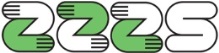 Zavod za zdravstveno
zavarovanje Slovenije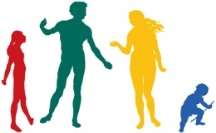 DirekcijaMiklošičeva cesta 241507 Ljubljanawww.zzzs.siDirekcijaMiklošičeva cesta 241507 Ljubljanawww.zzzs.siE-pošta: letovanje@zzzs.si